The National Lottery Community Fund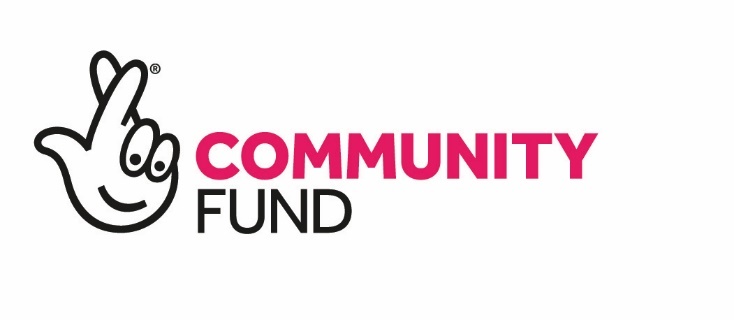 Grant AnnouncementDate: Wednesday 28 September 2022Number of grants: 128Total Awarded: £4,693,921Table 1: Grants awarded across all Northern Ireland     Table 2: Grants awarded in Antrim and NewtownabbeyTable 3: Grants awarded in Ards and North DownTable 4: Grants awarded in Armagh City, Banbridge and Craigavon															Table 5: Grants awarded in BelfastTable 6: Grants awarded in Causeway Coast and GlensTable 7: Grants awarded in Derry City and StrabaneTable 8: Grants awarded in Fermanagh and OmaghTable 9: Grants awarded in Lisburn and CastlereaghTable 10: Grants awarded in Mid and East AntrimTable 11: Grants awarded in Mid UlsterTable 12: Grants awarded in Newry, Mourne and DownOrganisationLocationProject summaryAmount awardedFunding programmeADAPTNI CICAcross Northern IrelandADAPTNI CIC is using a £4,000 grant to set up employment support for the deaf, hearing loss and/or Tinnitus communities. This will help ensure there is no gap in services for specialist jobs, education and training support.£4,000Awards for All Northern IrelandAdoption UK CharityAcross Northern IrelandAdoption UK is using a £10,000 grant for their Banter Project which provides support to young people across Northern Ireland who have been through adoption. The project gives young people the opportunity to learn new skills, make connections and gain confidence.£10,000Awards for All Northern IrelandCara-FriendAcross Northern IrelandCara-Friend is using a £10,000 grant to support demand for LGBTQI+ awareness sessions within post-primary schools. The sessions increase awareness, participation in anti-bullying workshops, support teachers and help school communities get involved with the LGBTQI+ Inclusive Business Charter.£10,000Awards for All Northern IrelandHaemochromatosis UK (The Haemochromatosis Society)Across Northern IrelandHaemochromatosis UK is using a £10,000 grant to support volunteers to raise awareness and share their experiences of genetic haemochromatosis. The project aims to reach wider audiences, ensuring more people are diagnosed earlier and learn about managing symptoms.£10,000Awards for All Northern IrelandSpina Bifida - Hydrocephalus - Information - Networking - Equality - SHINEAcross Northern IrelandSpina Bifida - Hydrocephalus - Information - Networking - Equality - SHINE is using a £500,000 grant to support children, adults and families affected across Northern Ireland through providing advice sessions, peer support and practical specialist support. Over five years the project will improve health and wellbeing, build relationships, support families with development, improve condition management and help prevent health complications. £500,000People and CommunitiesThe Mae Murray Foundation Across Northern IrelandThe Mae Murray Foundation, which is based in Larne, is using a £396,781 grant to enable people with physical, sensory or learning disabilities to access and take part in outdoor leisure activities across Northern Ireland. Over three years the project will empower people living with a disability of all ages and abilities to enjoy time outdoors with friends and family using specialised equipment and taking part in inclusive activity programmes which will improve their physical and mental health. Activities include surfing, paddle boarding, sea swimming, cycling, arts-based activities and inclusive outdoor festivals. £396,781People and Communities£930,781OrganisationLocationProject summaryAmount awardedFunding programmeA Safe Space to be Me LtdAntrim and NewtownabbeyA Safe Space to be Me Ltd, based in Crumlin, is using a £10,000 grant to continue to provide their services to families which include a foodbank, community larder, honesty café and budgeting advice and support. £10,000Awards for All Northern IrelandMuckamore Cricket & Lawn Tennis ClubAntrim and NewtownabbeyMuckamore Cricket Club is using a £10,000 to install a kitchen and double-glazing helping create a safe and functional community hub in their hall. The project will bring multiple local community groups together, promoting increased community spirit and cohesion. £10,000Awards for All Northern IrelandMurray's LOL 201Antrim and NewtownabbeyMurray’s LOL 201, based in Antrim, received a £10,000 grant to provide a series of workshops, exhibitions and a music gala for young people between June and August, to help make connections, increase understanding and improve wellbeing. £10,000Awards for All Northern IrelandToomebridge & District Women’s GroupAntrim and NewtownabbeyToomebridge & District Women’s Group is using a £3,910 grant to deliver crochet and sewing classes for women aged over 40. The project will help them connect with people that have similar interests and learn new things, reducing isolation and improving mental health.£3,910Awards for All Northern Ireland1st Monkstown Scout GroupAntrim and NewtownabbeyThe 1st Monkstown Scout Group received a £10,000 grant to hold a summer camp for local young people aged four to 25 years old. £10,000Awards for All Northern Ireland£43,910OrganisationLocationProject summaryAmount awardedFunding programmeArds Peninsula U3AArds and North DownArds Peninsula U3A, based in Donaghadee, is using a £8,250 grant to relaunch their social activities and events following the pandemic and pilot activities to attract new members. £8,250Awards for All Northern IrelandCamphill Community GlencraigArds and North DownCamphill Community Glencraig, based in Holywood, is using a £7,976 grant to run circus skills workshops for young people with learning disabilities. The project will help the physical health of young people, teach them new skills and build friendships.£7,976Awards for All Northern IrelandHome-Start North DownArds and North DownHome-Start North Down, based in Bangor, is using a £9,734 grant to open an 'ASSET' centre in Donaghadee. This will support families through training and specialist advice from volunteers, to help them cope with the challenges in their daily lives. £9,734Awards for All Northern IrelandInspiring Yarns CICArds and North DownInspiring Yarns CIC, a social enterprise in Newtownards, is using a £10,000 grant to expand their workspace and install a disabled toilet. This will help them support more people and increase services, promoting good mental health through providing a more accessible and welcoming space. £10,000Awards for All Northern IrelandNorth Down YMCAArds and North DownNorth Down YMCA, based in Bangor, is using a £9,250 grant to support new arrivals from Ukraine and host families. The project will support Ukrainian refugees, other asylum seekers and migrants with various activities, promoting positive mental health and wellbeing.£9,250Awards for All Northern IrelandThe Gaitway OrganisationArds and North DownThe Gaitway Organisation, based in Crawfordsburn, received a £10,000 grant to support children and young adults with neurological motor disabilities. The project delivered a summer camp to help improve health and wellbeing, reduce pain and discomfort and increase independence.£10,000Awards for All Northern Ireland£55,210OrganisationLocationProject summaryAmount awardedFunding programmeABC Community NetworkArmagh City, Banbridge and CraigavonABC Community Network, based in Portadown, is using a £9,706 grant to run their ABC4Health Programme to reduce isolation and promote health and wellbeing. The project will include a range of classes such as dance therapy, painting, yoga and a walking group.£9,706Awards for All Northern IrelandAghavilly Youth ClubArmagh City, Banbridge and CraigavonAghavilly Youth Club, based in a rural area between Armagh and Keady, is using a £10,000 grant to install a projector, screen and IT equipment to enable them to deliver a range of services to support the community.£10,000Awards for All Northern IrelandBallinahonemore and District Community AssociationArmagh City, Banbridge and CraigavonBallinahonemore and District Community Association, based in Armagh, is using a £9,991 grant to make improvements to their hall so that it can be used to provide a wider range of events and activities for the local community.£9,991Awards for All Northern IrelandCoach House Regeneration LtdArmagh City, Banbridge and CraigavonCoach House Regeneration Ltd, based in Keady, is using a £10,000 grant to install solar panels at the group’s building where a foodbank is based. This will help reduce their energy costs and support the environment.£10,000Awards for All Northern IrelandCraigavon SamaritansArmagh City, Banbridge and CraigavonCraigavon Samaritans is using a £10,000 grant to make essential upgrades to their Duty Room which houses their on-call volunteers. This will help provide the volunteers with a safe and comfortable space to support the local community in times of need. £10,000Awards for All Northern IrelandDonaghcloney Royal British LegionArmagh City, Banbridge and CraigavonDonaghcloney Royal British Legion is using £9,534 grant to upgrade IT, kitchen and CCTV facilities. The project will help create a more suitable, welcoming and secure environment to meet the needs of the local community.£9,534Awards for All Northern IrelandEdgarstown Residents AssociationArmagh City, Banbridge and CraigavonEdgarstown Residents Association, based in Portadown, is using a £9,900 grant to purchase equipment and make improvements to their hub which will allow them to deliver more community events, supporting more people.£9,900Awards for All Northern IrelandEvolve Youth ClubArmagh City, Banbridge and CraigavonEvolve Youth Club, based in Wolfe Tones GFC near Craigavon, is using a £9,800 grant to deliver a leadership training and development programme and open days. The project will help them expand and empower young people to gain the leadership skills to support the running of the club. £9,800Awards for All Northern IrelandGilford Community ClubArmagh City, Banbridge and CraigavonGilford Community Club is using a £9,850 grant to set up new initiatives for the local community, including an afterschool club, a Bump to Baby café and an art club. The activities will provide opportunities for people to come together, build relationships and improve wellbeing.£9,850Awards for All Northern IrelandIveagh Trefoil GuildArmagh City, Banbridge and CraigavonIveagh Trefoil Guild, based in Banbridge, is using a £2,045 grant to provide an adults activity programme for members as well the wider community. The project will provide a safe environment where people can make friendships, learn new skills and reduce social isolation and loneliness. £2,045Awards for All Northern IrelandKillicomaine Residents GroupArmagh City, Banbridge and CraigavonKillcomaine Residents Group, based in Portadown, is using a £10,000 grant to support young people through activities and workshops that bring people together through play and education. £10,000Awards for All Northern IrelandLurgan Young Men's Christian Association (YMCA Lurgan)Armagh City, Banbridge and CraigavonLurgan Young Men’s Christian Association is using a £10,000 grant to make improvements to their building, hold community outreach events and training programmes. This will help them reach and support both current and potentially new participants. £10,000Awards for All Northern IrelandMagheralin Parish Caring Association (Playdays Toddler Group)Armagh City, Banbridge and CraigavonMagheralin Parish Caring Association is using a £8,904 grant to purchase toys and equipment and deliver classes for parents to help develop the mother and toddler groups in the village of Magheralin and Dollingstown. The project will benefit the wellbeing of children under three and their parents, grandparents, or guardians.£8,904Awards for All Northern IrelandMarkethill Community Festival CommitteeArmagh City, Banbridge and CraigavonMarkethill Community Festival Committee is using a £10,000 grant to purchase equipment and services for a programme of community events. The project will bring local people together helping them make connections and will help celebrate and thank their volunteers.£10,000Awards for All Northern IrelandMoyraverty 50s Plus GroupArmagh City, Banbridge and CraigavonMoyraverty 50s Plus Group, based in Portadown, is using a £10,000 grant to provide trips and walking group activities at local parks. The project will encourage group members to get out and about, reducing feelings of social isolation and improving wellbeing.£10,000Awards for All Northern Ireland£139,730OrganisationLocationProject summaryAmount awardedFunding programme1 in 5 CICBelfast1 in 5 CIC, based in Belfast, is using a £9,924 grant to create opportunities for people with disabilities to take part in media training to build confidence and develop skills to improve employment opportunities. £9,924Awards for All Northern IrelandAnnadale and Haywood Residents AssociationBelfastThe Annadale and Haywood Residents Association, based in south Belfast, is using a £9,500 grant to re-engage with older people following the pandemic. The project will reduce feelings of isolation and loneliness in those taking part and encourage them to use local services.£9,500Awards for All Northern IrelandArdmonagh Family and Community Group Ltd BelfastArdmonagh Family and Community Group Ltd, based in west Belfast, is using a £9,000 grant to provide activities for older people in the local community. This will help improve wellbeing by reducing isolation and loneliness following the pandemic. £9,000Awards for All Northern IrelandArk HousingBelfastArk Housing, based in Belfast, is using a £3,000 grant to fund a series of events that will benefit families experiencing homelessness. The project will help support residents to live independently by establishing links with the local community.£3,000Awards for All Northern IrelandBCT NI CICBelfastBCT NI CIC, based in north Belfast, is using a £9,700 grant to support young women from the Travelling and local community who are disengaged from education. The project will support the women and build relationships, while helping them gain vocational qualifications or essential skills.£9,700Awards for All Northern IrelandBelfast Asian Women's AcademyBelfastThe Belfast Asian Women’s Academy is using a £4,850 grant to provide a Fit and Flex martial arts programme, education and life skills support for young people. The project aims to improve wellbeing, educate and help them become more involved in their local community. £4,850Awards for All Northern IrelandBenview Community CentreBelfastBenview Community Centre, based in north Belfast, received a £10,000 grant to deliver a summer scheme for children aged eight to 11 living in Ballysillan. The project aimed to help children socialise and build new relationships. £10,000Awards for All Northern IrelandBusy Bees Activity ClubBelfastBusy Bees Activity Club, based in Ardoyne, received a £7,840 grant to run a summer scheme for children aged four to seven. The four-week scheme supported the development of the children and gave them a chance to build new friendships in a safe and secure environment.£7,840Awards for All Northern IrelandC21 Theatre Company LtdBelfast C21 Theatre Company Ltd, based in Newtownabbey, is using a £128,038 grant over two years to work with older people and staff in day centres and care homes across Northern Ireland, empowering them to share their unique stories and experiences through the arts. The project will help develop older people’s creative and communication skills, ensure they feel valued and listened to and provide a legacy for the future.£128,038People and Communities Compass Counselling CICBelfastCompass Counselling CIC, based in west Belfast, is using a £10,000 grant to provide group sessions to people experiencing difficulties with mental health. The project will support people to understand the conditions they are living with and promote a happier and healthier lifestyle.£10,000Awards for All Northern IrelandDiversity and Integration InitiativeBelfastDiversity and Integration Initiative, based in east Belfast, is using a £9,914 grant to support young people from minority ethnic communities to develop their entrepreneurial and employment skills. The project will bring people together, build confidence and support them through recruitment.£9,914Awards for All Northern IrelandGreenway Women’s GroupBelfastGreenway Women’s Group, based in east Belfast, is using a £10,000 grant to help employ a cook to allow them to open a full day care facility. The money will support the expansion of the current childcare and family support services, ensuring more people can benefit. £10,000Awards for All Northern IrelandIn This TogetherBelfastIn This Together, based in east Belfast, is using a £10,000 grant to support the running of their social supermarket. This will help the organisation meet the growing demand for services and increase their capacity.£10,000Awards for All Northern IrelandLamh Dhearg GACBelfastThe Lamh Dhearg GAC, based in west Belfast, is using a £9,900 grant to create an area within their existing “Highway to Health” that is user friendly for wheelchairs and people with mobility issues. This will help them make environmental workshops more inclusive and give a safe viewing area.£9,900Awards for All Northern IrelandMornington Community Project LimitedBelfastMornington Community Project Ltd, based in south Belfast, is using a £10,000 grant to continue its Nurturing Families Programme to help families face challenges following the pandemic. The project includes a summer programme of family activities, nurturing wellbeing course, mindfulness, one to one support for families and help for teens.£10,000Awards for All Northern IrelandNorth Belfast Women's Initiative and Support Project (NBWISP)BelfastNorth Belfast Women's Initiative and Support Project is using a £10,000 grant for staff costs and equipment in their sensory room. This will help them deliver group and one to one therapy sessions for neuro-diverse children and adults with poor mental health. £10,000Awards for All Northern IrelandPrime Cut Productions LtdBelfastPrime Cut Productions in Belfast is using a £10,000 grant to develop a hybrid theatre project in five primary schools to explore good relations and celebrate diversity among pupils. £10,000Awards for All Northern IrelandRedeeming Our Communities (ROC)BelfastRedeeming Our Communities (ROC) is using a £10,000 grant to extend its current family mentoring services across north Belfast. The project will empower families to cope better with challenges they face. £10,000Awards for All Northern IrelandSt Malachy’s Preschool PlaygroupBelfastSt Malachy’s Preschool Playgroup, based in south Belfast, is using a £10,000 grant for equipment and to improve play opportunities for children and their families. This will help them give children the best start in life and help them reach their full potential. £10,000Awards for All Northern IrelandSuccess Dragon & Lion Dance AssociationBelfastSuccess Dragon & Lion Dance Association, based in Belfast, is using a £10,000 grant for a Chinese New Year and cultural diversity celebration. This will bring Chinese and other local ethnic minority communities together and introduce Chinese culture through dance and music.£10,000Awards for All Northern IrelandThe Multi-Cultured ClubBelfastThe Multi-Cultured Club, based in Belfast, is using a £9,800 grant to support women who are in the asylum system to learn and share skills through a social enterprise. This will empower women to create connections, gain new opportunities and feel a sense of belonging.£9,800Awards for All Northern IrelandThe Prince's TrustBelfastThe Prince’s Trust is using a £9,920 grant to support young people in Belfast from minority backgrounds to re-enter education, employment or training. The money will purchase equipment and provide suitable training for young people to reach their full potential. £9,920Awards for All Northern IrelandTinderbox Theatre CompanyBelfastTinderbox Theatre Company, based in Belfast, is using a £9,000 grant to create a safe space for collective discussion and creative workshops for women and girls to explore the effects of trans-generational trauma and support wellbeing. Workshops are based around the production of a play which tells the story of traumatic events in women’s lives. £9,000Awards for All Northern IrelandUK Pivot LtdBelfastUK Pivot Ltd, based in Belfast are using a £7,500 grant to create a docu-style video called The Privilege Project with local people from different backgrounds, exploring the themes of diversity, equity and inclusion. The project aims to create positive attitudes and bring communities together. £7,500Awards for All Northern IrelandWISPA (Women In Sport And Physical Activity)BelfastWISPA (Women In Sport And Physical Activity), based in north Belfast, is using a £10,000 grant to support women to adopt a healthy lifestyle following the pandemic. The project will improve wellbeing, boost confidence and self-esteem.£10,000Awards for All Northern IrelandYouth Education Health AdviceBelfastYouth Health Education Advice, based in north Belfast, is using a £9,350 grant to run a Young Mums project, to engage mothers in activities that will enhance their wellbeing, make connections and help them gain independence. £9,350Awards for All Northern Ireland£357,236OrganisationLocationProject summaryAmount awardedFunding programmeBe Safe Be Well Mens ShedsCauseway Coast and GlensBe Safe Be Well is using a £9,350 grant to develop a biodiversity garden at Portstewart Men’s Shed premises. The garden will transform unused land into a creative and peaceful space for members to relax and grow fruit and vegetables, improving wellbeing. £9,350Awards for All Northern IrelandBovalley Community AssociationCauseway Coast and GlensBovalley Community Association, based in Limavady, is using a £10,000 grant to deliver a range of community activities to help people make connections and reduce isolation. These include workshops, fun days and events at Halloween and Christmas. £10,000Awards for All Northern IrelandC.O.A.S.T. (Causeway Older & Active Strategic Team) Causeway Coast and GlensC.O.A.S.T. (Causeway Older & Active Strategic Team) is using a £479,876 grant over four years to extend their Connected Age Project, supporting over 1,700 older people and improving their wellbeing, reducing loneliness and isolation and improving social connections across the Council area. The project will involve the provision of social activities and events to bring people together, one to one support for older people and the development of personal wellbeing plans.  £479,876People and CommunitiesMillburn Community AssociationCauseway Coast and GlensMillburn Community Association, based in Coleraine, is using a £10,000 grant to resume Millburn Youth Club following the pandemic. The project includes new equipment, trips and activities that provide a safe space for young people to build relationships in the community. £10,000Awards for All Northern IrelandThe Crow’s Nest Community PlaygroupCauseway Coast and GlensThe Crow’s Nest Community Playgroup, based in Aghadowey, is using a £10,000 grant to develop a community room in their new building. This will help create a welcoming space to facilitate various community programmes.£10,000Awards for All Northern IrelandUllans Speakers Association (The Fuse Centre)Causeway Coast and GlensThe Ullans Speakers Association, based in Ballymoney, is using a £10,000 grant for equipment, trips and workshops to help people of all ages make connections and improve wellbeing. This includes a large winter community event, bringing people together in the town centre. £10,000Awards for All Northern Ireland£529,226OrganisationLocationProject summaryAmount awardedFunding programmeAdvice Services Skeoge LtdDerry City and StrabaneAdvice Services Skeoge Ltd in Derry/Londonderry is using a £136,541 grant over 18 months to support local people who are in need through providing welfare rights advice. This will include wraparound community support for local people to improve their life situations and reach the services they need, helping address poverty and building a connected and more vibrant community. £136,541People and CommunitiesCarita CarersDerry City and StrabaneCarita Carers, based in Newtownstewart, is using a £7,675 grant to provide an arts-based therapy programme for women carers in Strabane and surrounding rural areas. The project will promote physical, mental and emotional health and help women to relax, de-stress and feel a sense of belonging. £7,675Awards for All Northern IrelandCommunity Action for Locally Managing Stress (CALMS)Derry City and StrabaneCommunity Action for Locally Managed Stress (CALMS) in Derry/Londonderry is using a £9,950 grant to renovate their new premises, creating two additional therapy rooms. The project will provide an appropriate and safe space to engage with people struggling with their mental health. £9,950Awards for All Northern IrelandCurrynierin Community AssociationDerry City and StrabaneCurryneirin Community Association in Derry/Londonderry is using a £10,000 grant to develop space to provide more activities for young people. This will help them have a youth focus and hold regular drop in evenings to meet the needs of their young people. £10,000Awards for All Northern IrelandFountain Street Community Development Association LtdDerry City and StrabaneFountain Street Community Development Association, based in Strabane, is using a £10,000 grant to launch a women's health and wellbeing programme and a reminiscence project for residents. These interactive activities will improve wellbeing and allow local people to build relationships. £10,000Awards for All Northern IrelandFoyle Accessible Transport (known as Heart of Foyle)Derry City and StrabaneFoyle Accessible Transport (Heart of Foyle) based in Strathfoyle, is using a £9,530 grant to provide medical equipment and training for volunteer First Responders. The project will also promote this service to assist in the recruitment of new volunteers.£9,530Awards for All Northern IrelandGalliagh Community CentreDerry City and StrabaneGalliagh Community Centre in Derry/Londonderry is using a £10,000 grant to deliver health, physical activity and wellbeing programmes for local residents in their new centre. This will bring people together, reduce health inequalities and improve wellbeing.£10,000Awards for All Northern IrelandGlen Men's ShedDerry City and StrabaneGlen Men’s Shed in Derry/Londonderry is using a £10,000 grant to run a range of activities that will engage men across the Greater Glen area. The project will provide a safe space for local men to connect, reducing isolation and improving their health and wellbeing. £10,000Awards for All Northern IrelandIrish Street Youth and Community AssociationDerry City and StrabaneIrish Street Youth and Community Association in Derry/Londonderry is using a £10,000 grant for educational and recreational activities for children and young people during times when schools are closed. The project will give new opportunities, divert young people from anti-social behaviour, promote good mental health and help build resilience and confidence.£10,000Awards for All Northern IrelandKerala AssociationDerry City and StrabaneThe Kerala Association, based in Derry/Londonderry is using a £6,350 grant to provide a range of activities and events for members of the Indian Malayalee community. The project will promote good health and wellbeing and provide opportunities for social interaction. £6,350Awards for All Northern IrelandKillen District Development LimitedDerry City and StrabaneKillen District Development Limited, based outside Castlederg, is using a £10,000 grant to make improvements to their community centre and the services it provides. The project will revitalise community activity in their area following the pandemic.£10,000Awards for All Northern IrelandMaiden City FestivalDerry City and StrabaneMaiden City Festival, based in Derry/Londonderry, used a £10,000 grant to run a series of events to celebrate the Queen’s Platinum Jubilee including Tea Dances, Fireworks, Piping and Dancing. The events brought the community together and helped make connections. £10,000Awards for All Northern IrelandMatchbox Youth ClubDerry City and StrabaneMatchbox Youth Club in Derry/Londonderry received a £10,000 grant for a summer scheme for young people and support activities for the wider community. The project gives new opportunities, diverts young people from anti-social behaviour, promotes health and helps build resilience and connections.£10,000Awards for All Northern IrelandNeighbours UnitedDerry City and StrabaneNeighbours United, based in Strabane, received a £5,917 grant to run activities and events over the summer months. The project encourages neighbours to build relationships, improves wellbeing and promotes community cohesion.  £5,917Awards for All Northern IrelandNewtownstewart Community ForumDerry City and StrabaneNewtownstewart Community Forum received a £10,000 grant to buy equipment and run a summer scheme of outdoor activities for young people, to socialise and improve mental health.£10,000Awards for All Northern IrelandNorth West Community ClubDerry City and StrabaneNorth West Community Club, based in Derry/Londonderry, is using a £4,000 grant to deliver a programme of activities to celebrate various cultural events. The project will improve integration of ethnically diverse communities and increase understanding through shared activities.£4,000Awards for All Northern IrelandNorthern Ireland Newpin (Known as Newpin)Derry City and StrabaneNorthern Ireland Newpin, based Derry/Londonderry, is using a £9,975 grant to provide a range of activities for mothers experiencing mental health issues including stress, anxiety, and isolation. This project will improve health and wellbeing and help people make connections. £9,975Awards for All Northern IrelandPennyburn Youth Club Derry City and StrabanePennyburn Youth Club in Derry/Londonderry is using a £10,000 grant to provide a programme of activities for young people to explore their own strengths, confidence and leadership. Young people will learn new skills, build new relationships and support their local community.£10,000Awards for All Northern IrelandSt Canice's Church, EglintonDerry City and StrabaneSt Canice’s Church, Eglinton, is using a £10,000 grant to employ a Youth Worker to create opportunities for young people to take part in activities, connect with others and learn new things. The role will be shared with the local Presbyterian Church. £10,000Awards for All Northern IrelandStrabane Community ProjectDerry City and StrabaneStrabane Community Project is using a £9,800 grant to create a health and wellness café and community garden. The project will allow them to run programmes that improve wellbeing and promote the impact of climate change.£9,800Awards for All Northern IrelandStrabane Community Unemployed Group Derry City and StrabaneStrabane Community Unemployed Group is using a £353,218 grant over five years to create a Digital Training Hub in their new premises. The project will give people who are unemployed and young people who are not at school and/or underperforming at school volunteering and recruitment opportunities through digital training, mentoring, and qualifications, providing new skills and improving self-esteem. £353,218People and CommunitiesStrabane Health Improvement Project CICDerry City and StrabaneStrabane Health Improvement Project CIC is using a £432,832 to design a health programme led by the local community, to enable them to live healthier and more fulfilled lives. Over five years the project will run support programmes and activities to help people reach their personal health and wellbeing goals, and signpost them to other community and statutory services in the area if needed. £432,832People and CommunitiesUlster Project Derry/ LondonderryDerry City and StrabaneUlster Project Derry/Londonderry is using a £3,266 grant to make improvements to their IT systems and update their equipment. This will allow the group to operate more efficiently and improve the running of their cross-community activities and events. £3,266Awards for All Northern IrelandWomen's Centre Derry Ltd Derry City and StrabaneWomen’s Centre Derry is using a £385,525 grant to run holistic support services to improve family wellbeing and child development following the pandemic. Over five years the project will provide childcare while parents take part in wellbeing programmes, mental health support and parenting groups. Activities include Listening Ear support services, mother and baby activities, programmes to help parents deal with trauma, confidence building for parents to support children impacted by the pandemic, and signposting to other services.£385,525People and Communities£1,484,579OrganisationLocationProject summaryAmount awardedFunding programmeBelcoo Community PlaygroupFermanagh and OmaghBelcoo Community Playgroup in Co Fermanagh is using a £9,964 grant to buy new outdoor equipment for their play area. The project will encourage child-led play and provide a more stimulating environment, supporting wellbeing. £9,964Awards for All Northern IrelandDonagh Development AssociationFermanagh and OmaghDonagh Development Association, near Lisnaskea, is using a £9,500 grant to develop a community garden. The money will fund the installation of a water connection to increase the sustainability of the garden and will give a place for the community to come together.£9,500Awards for All Northern IrelandEarly Years - the organisation for young childrenFermanagh and OmaghEarly Years is using a £10,000 grant to set up an afterschool and holiday club in Ballinamallard. The project will also buy equipment to create a sustainable sensory play and garden area to improve outdoor play and learning sessions for children. £10,000Awards for All Northern IrelandMullaghmore and Castleview Community AssociationFermanagh and OmaghMullaghmore and Castleview Community Association, based in Omagh, is using a £146,060 grant to regenerate the local area and re-engage residents with activities in the community centre which will respond to community needs, build skills and promote new community leaders. Over three years the project will strengthen local relationships, provide training for committee members, run a range of activities for all ages, improve sustainability of their centre and community garden and develop a business plan for income generation.£146,060People and CommunitiesOmagh Ethnic Communities Support GroupFermanagh and OmaghOmagh Ethnic Communities Support Group are using a £9,520 grant to help ethnic minority families to improve their language and social skills and help them integrate into the community. Activities include English and Spanish language courses and dance classes. £9,520Awards for All Northern IrelandOmagh PrideFermanagh and OmaghOmagh Pride used a £9,600 grant to host a one-day pride carnival event for the local community in Omagh. The project celebrated the LGBTQ+ community and their families, promoting positivity and creating and inclusive environment for everyone. £9,600Awards for All Northern IrelandOmagh Volunteer Centre Fermanagh and OmaghOmagh Volunteer Centre is using a £455,851 grant to expand their current befriending and support services for 300 older people living in Omagh, Fermanagh and Strabane. Over three years the project will recruit more volunteer befrienders and create personal care plans for each person to ensure they receive more tailored activities and support. The additional services will help to improve their emotional and physical wellbeing and reduce loneliness. £455,851People and CommunitiesTattyreagh St Patrick’s GACFermanagh and OmaghTattyreagh St Patrick’s GAC near Omagh is using a £9,290 grant to deliver traditional music classes for young people and adults, a walking group, and craft events for older members of the community. The project will engage the wider community and reduce social isolation. £9,290Awards for All Northern IrelandWest Island Cot Heritage GroupFermanagh and OmaghWest Island Cot Heritage Group in Co Fermanagh is using a £2,720 to host a family day Regatta on the shores of Lough Erne. The event will encourage people to enjoy the lake and their local surroundings and improve community relationships. £2,720Awards for All Northern Ireland£662,505OrganisationLocationProject summaryAmount awardedFunding programmeDerriaghy Over 50 GroupLisburn and CastlereaghDerriaghy Over 50 Group will use a £1,815 grant to take its members on a day trip along the Antrim coast. The project provides an opportunity for older people to socialise and visit places which may have otherwise been difficult to, reducing isolation and loneliness. £1,815Awards for All Northern IrelandMcKinney Primary SchoolLisburn and CastlereaghMcKinney Primary School based in Dundrod is using a £10,000 grant to provide a community nature trail on the school grounds which will be accessible for the local community and youth groups to enjoy nature and improve their fitness. £10,000Awards for All Northern IrelandStorehouse TrustLisburn and CastlereaghStorehouse Trust based in Carryduff is using a £6,500 grant to support the running of the local foodbank. The money will allow the group to reach those most in need and work with other foodbanks to learn from them and how to provide additional support to people needing help. £6,500Awards for All Northern IrelandThe Welcome ProjectLisburn and CastlereaghThe Welcome Project based in Lisburn is using a £9,050 grant to support a range of activities for young people from the LGBTQ+ community. The project will promote positive mental health and wellbeing, tackle social isolation and provide an inclusive environment for LGBTQ+ young people. £9,050Awards for All Northern Ireland£27,365OrganisationLocationProject summaryAmount awardedFunding programme6th Larne Brownie UnitMid and East Antrim6th Larne Brownie Unit is using a £5,400 grant to run a weekend residential. This project will help young girls develop their personal skills, make friendships and become more independent.£5,400Awards for All Northern IrelandCarnlough Community AssociationMid and East AntrimCarnlough Community Association is using a £10,000 grant to facilitate the delivery of activities to improve the wellbeing of the local community and reduce isolation for residents. This includes trips, events and clubs.£10,000Awards for All Northern IrelandCarnlough Women’s InstituteMid and East AntrimCarnlough Women’s Institute is using a £7,105 grant to provide a drop-in service at Ardclinis Parish Hall. This will provide support for older people, opportunities to learn new skills and give a sense of community belonging. £7,105Awards for All Northern IrelandCarrickfergus Hub Improving Lives Locally (CHILL)Mid and East AntrimCarrickfergus Hub Improving Lives Locally (CHILL) is using a £10,000 grant to expand their wellbeing workshops and training to meet the increased demand from the community following the pandemic. The project will promote good mental health and improve wellbeing in the community. £10,000Awards for All Northern IrelandHarbour Community GroupMid and East AntrimHarbour Community Group in Larne is using a £9,360 grant to provide a monthly programme of activities for older people in the community who are feeling lonely and isolated following the pandemic. This will help them make connections, feel part of the community and build friendships.£9,360Awards for All Northern IrelandMid & East Antrim Agewell Partnership (MEAAP)Mid and East AntrimThe Mid and East Antrim Agewell Partnership (MEAAP) in Ballymena is using a £10,000 grant to run a befriending project for older people who are experiencing isolation and loneliness. The befrienders will support older people to adjust to life following the pandemic and make connections.£10,000Awards for All Northern Ireland£51,865OrganisationLocationProject summaryAmount awardedFunding programmeBallinderry Shamrocks Community HubMid UlsterBallinderry Shamrocks Community Hub is using a £9,850 grant to support activities for older people, those who are unemployed and children with additional needs. This includes a wellness programme and a leadership programme, that give opportunities and improve wellbeing. £9,850Awards for All Northern IrelandBrantry Area Rural Development Association (BARD)Mid UlsterBrantry Area Rural Development Association (BARD), based outside Dungannon, is using a £198,381 grant to renovate their community building and provide social activities. Over three years the project will improve mental health and community cohesion through a range of classes and events in a suitable space. A new computer suite will also provide opportunities for learning.£198,381People and CommunitiesCaledon Open Door ClubMid UlsterThe Caledon Open Door Club is using a £10,000 grant to create a staying connected programme for older people. This will improve wellbeing and help them become more engaged in the community.£10,000Awards for All Northern IrelandDonaghmore District Community AssociationMid UlsterDonaghmore District Community Association is using a £9,488 grant for a community education service for children using LEGO, engineering and coding. This project will use teamwork to build confidence and become more socially connected. £9,488Awards for All Northern IrelandKildress KareMid UlsterKildress Kare, based in Dunnamore, is using a £10,000 grant to refurbish their community hall. This will create a safe and comfortable hub for the community to socialise and take part in activities together. £10,000Awards for All Northern IrelandNaíscoil Mhachaire RáthaMid UlsterNaíscoil Mhachaire Rátha (NMR) based in Maghera is using a £9,946 grant to deliver an Irish speaking parent and toddler group. The project will support the health and wellbeing of new parents following the pandemic.£9,946Awards for All Northern IrelandSt Mary’s GFC KillymanMid UlsterSt Mary’s GFC Killyman is using £4,580 grant to hold a community event and deliver a community educational cultural programme. This will help reconnect the area and teach the local community about language, traditions and history of the area. £4,580Awards for All Northern Ireland£252,245OrganisationLocationProject summaryAmount awardedFunding programmeADHD Parent Support Group Co DownNewry, Mourne and DownADHD Parent Support Group, based in Newcastle, is using a £6,215 grant to provide a programme of activities tailored to the needs of children with ADHD and their families. The project will improve the emotional wellbeing and independence of the children and promote positive family relationships.£6,215Awards for All Northern IrelandAtticall Community Association Newry, Mourne and DownAtticall Community Association is using a £10,000 grant to replace the boiler at the group’s community centre. This will help them support more people with the centre available for use all year round.£10,000Awards for All Northern IrelandAutism Support Kilkeel (ASK about Autism)Newry, Mourne and DownAutism Support Kilkeel is using £10,000 to provide music, equine and swim therapies for children and young people with autism or additional needs. This will help them express themselves in a healthy way, improve their wellbeing and general life skills.£10,000Awards for All Northern IrelandBridge Women's GroupNewry, Mourne and DownBridge Women's Group, based in Mayobridge, is using a £10,000 grant to run a series of activities and trips for older women in the community. This project will improve wellbeing and help women make connections. £10,000Awards for All Northern IrelandDorsey Emmetts Gaelic Football ClubNewry, Mourne and DownDorsey Emmetts Gaelic Football Club, based near Cullyhanna, is using a £5,210 grant to purchase a defibrillator, deliver first aid training and hold a family-fun weekend and other activities. The project will benefit the whole community, create connections and promote learning from one another. £5,210Awards for All Northern IrelandDrumaness Cross Community PlaygroupNewry, Mourne and DownDrumaness Cross Community Playgroup is using a £9,670 grant to run a breakfast club for the pre-school children attending the playgroup. The project will help support local families who are affected by increasing cost of living. £9,670Awards for All Northern IrelandFiddler's Green FestivalNewry, Mourne and DownFiddlers Green Festival based in Rostrevor received a £3,000 grant for art exhibitions, workshops and music inspired by local environmental issues as part of their well-established festival. The project aimed to increase awareness and improve the wellbeing of people living in or visiting the area.£3,000Awards for All Northern IrelandFour Orange Thursday Club (4OTC)Newry, Mourne and DownFour Orange Thursday Club is using a £53,817 grant to support older people from farming backgrounds in South Armagh. Over three years activities will include walking groups, residentials, lunch clubs and Tea Dances in Newtownhamilton, Aughnagurgan and Knockavannon Orange Halls. The project will reduce isolation, improve opportunities to build friendships and improve activity levels and wellbeing in older people.£53,817People and CommunitiesHarry's Place CICNewry, Mourne and DownHarry’s Place CIC based in Ballynahinch is using a £10,000 grant to upgrade catering equipment for providing training opportunities to its members. The project will empower adults with a learning disability and provide them with support to help them get into employment. £10,000Awards for All Northern IrelandKilkeel Charitable TrustNewry, Mourne and DownKilkeel Charitable Trust is using a £7,500 grant to begin the process of turning a listed building into a multi-purpose community hub. The project will also allow community groups and volunteers to learn about building conditions, energy efficiency and environmental impact.£7,500Awards for All Northern IrelandMayobridge Men's ShedNewry, Mourne and DownMayobridge Men’s Shed is using a £10,000 grant to set up a community garden and workshop space. The project will help to bring local older men together, form new friendships, and improve their wellbeing.£10,000Awards for All Northern IrelandNewcastle Harbour Heritage AssociationNewry, Mourne and DownNewcastle Harbour Heritage Association is using a £5,787 grant to deliver a community fun day and purchase equipment to deliver future events which will bring the community together, improving wellbeing.£5,787Awards for All Northern IrelandPeak Health & Mind CICNewry, Mourne and DownPeak Health and Mind CIC is using a £8,320 grant to run two pilot physical activity programmes for men aged 40+ in the Newry and Slieve Gullion areas. This will support mental and physical wellbeing of local men affected by the pandemic through loss of income and increased anxiety. £8,320Awards for All Northern IrelandStrangford Festival CommitteeNewry, Mourne and DownStrangford Festival Committee received a grant of £9,750 to help provide a safe environment at their four-day summer community festival. The money was used for insurance, signage, equipment and entertainment, promoting wellbeing within the Strangford and wider area.£9,750Awards for All Northern Ireland£159,269